Teacher Notes – The Highway CodeA copy of The Highway Code be viewed at the following web site https://www.nidirect.gov.uk/articles/highway-codeThis unit is intended to introduce young people to important areas of road safety which will be of value to them throughout their lives. This unit is a self-contained resource covering the topic of ‘The Highway Code ‘ and how it gives rules to pedestrians, passengers, drivers and cyclists. Many of the rules in the Code are legal requirements and if you disobey these rules you are committing a criminal offence. Knowing and applying the rules in the Highway Code could significantly reduce road casualties. Cutting the number of deaths and injuries that occur on our roads every day is a responsibility we all share. The process of transforming inexperienced pedestrians, cyclists and motorists into responsible road users is a long and complex one that requires both training and education. This unit aims to make young people aware of ‘The Highway Code’ and how it impacts on their lives as road users. • Understand why a Code of Practice for road users is necessary. • Have a working knowledge of the Highway Code. • Understand the consequences of not obeying the rules. This Unit is aimed at a 35 – 40 minute lesson. The teacher can use the task sheets as a follow up to the power point presentation as and when required. We have included a suggested time for each task, but this is purely a guideline. The following resources are intended to help you to deliver this Unit: • Baseline evaluation (Five minutes) (Annex A)• Power point presentation/discussion (20 minutes) • Task sheets (Five minutes per task sheet) • Post evaluation (Five minutes) (Annex B)• Useful web links ANSWERS TO TASKHEETS                                                                                                              Task Sheet 1 HIGHWAY CODE - DRIVERS ROAD SIGN 1. Two way traffic straight ahead; 2. Hump bridge; 3. Maximum Speed; 4. Pedestrian Crossing; 5. School Crossing Patrol ahead; 6. (a) Circular with red borders. Task Sheet 2 HIGHWAY CODE CYCLISTS 1. Bell, Brakes, Reflectors and Lights if cycling at night. 2. Helmet, Bright/fluorescent, reflective clothing. 3. No clothing that may get tangled in your chain or wheel (i.e. shoe lace or string from coat). 4. (a) Toucan Crossing; (b) Cycle Lane; (c) Segregated pedal cycle and pedestrian route; (d) Route to be used by pedal cyclist only. (e) No cycling.Task Sheet 3 HIGHWAY CODE - PEDESTRIANS 1. Possible answers: Walk on the right side of the road facing oncoming traffic; Walk single file; and Wear bright/reflective/fluorescent clothing. 2. Pelican Crossing & Zebra Crossing; 3. a. Corner or bend b. Brow of hill c. Between Parked Cars; 4. First, find a safe place to cross 					3Stop just before you get to the kerb 				5Look all around for traffic and listen 				4If traffic is coming, let it pass 						2When it is safe, go straight across the road - do not run 	1For further information on all aspects of road safety for all road users – see The Highway Code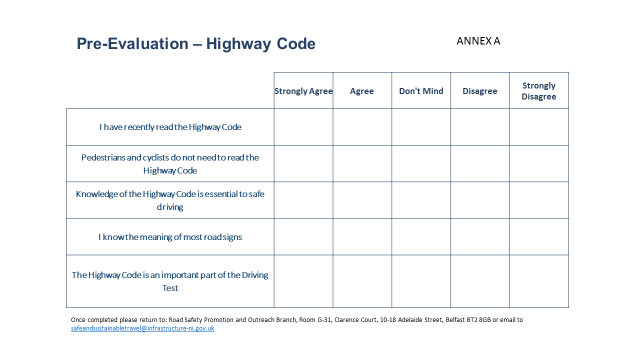 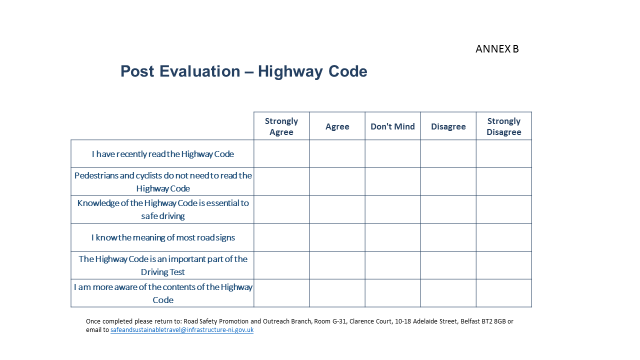 